Pricing Procedure is a way to determine prices in sales/purchasing documents. The Pricing Procedure gives functionality to assign different calculation types for different requirements. Pricing Procedure is used to determine all conditions into one procedure where the sub-total finds for net amount.The prices are calculated based on the condition methods used in.The condition method is a procedure of defining condition records into sales document while processing.Creating an access sequence and assigning it to condition types can define pricing Procedure. Pricing Procedure determination is assigning the calculation schema to a combination of Vendor schema group and purchasing organization schema group.The pricing procedure structure is :-1)Condition technique contain condition records.2)Condition records are stored in condition tables.3)Condition tables places in access sequence.4)Access Sequence Assigns to Condition types.5)Condition types placed in Pricing Procedure.Pricing Procedure had below configurations:-1)Condition Records2)Condition Tables3)Access sequences4)Condition TypesCondition TablesThe pricing of an item  depends on various fields in the document. In a condition table, you define the combination of fields for which you can create condition records. You can only enter fields from tables KOMG, KOMK or KOMP.The T-Code v/03 in the sap T-code bar. Press Enter a new screen appears which shows the option of entering the condition table no and then press enter a new screen appears as mentioned below and enter the data as mentioned in the table and select the parameters for condition tables as mentioned in the table and click on save a condition table 715 is created. 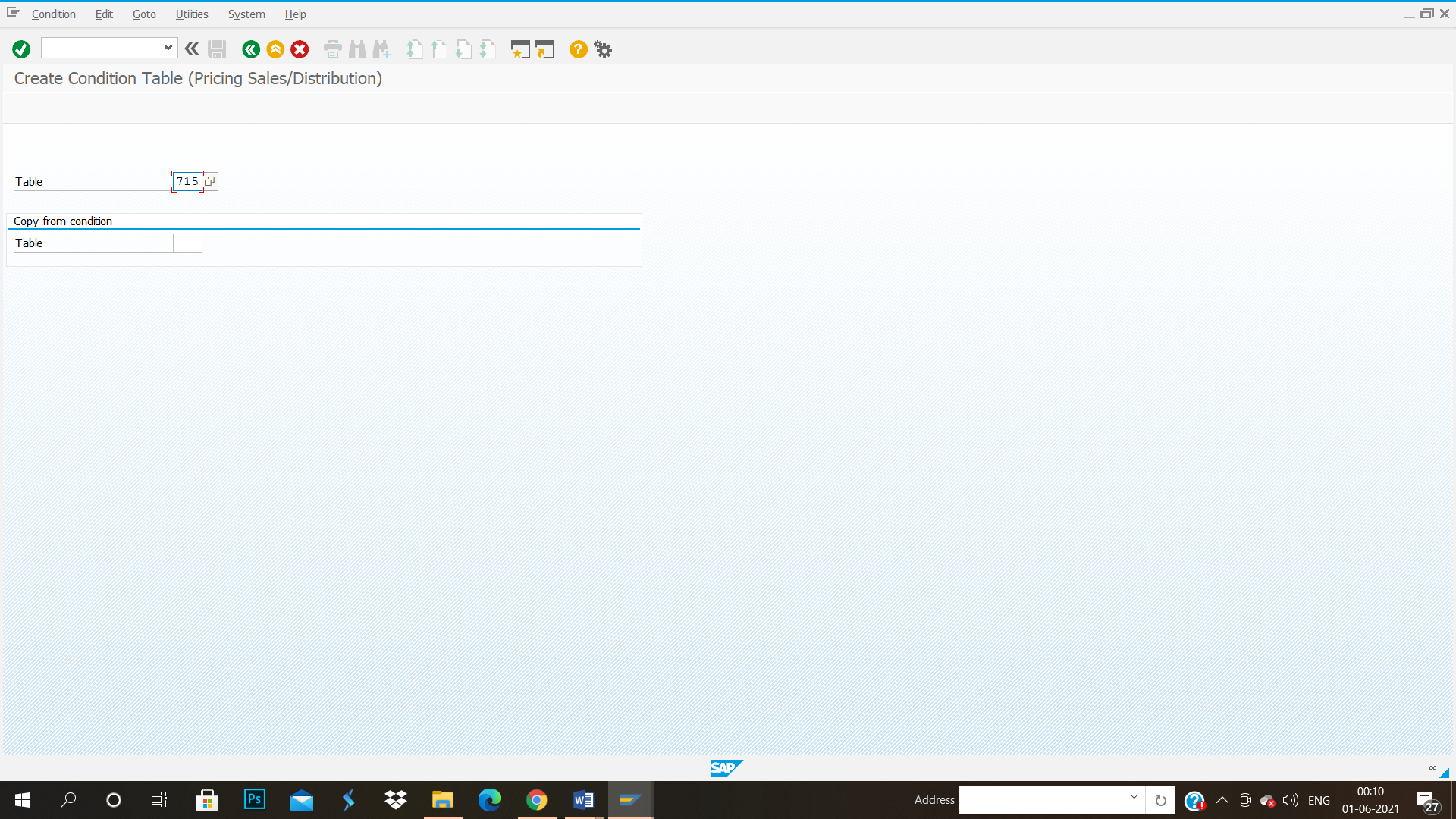 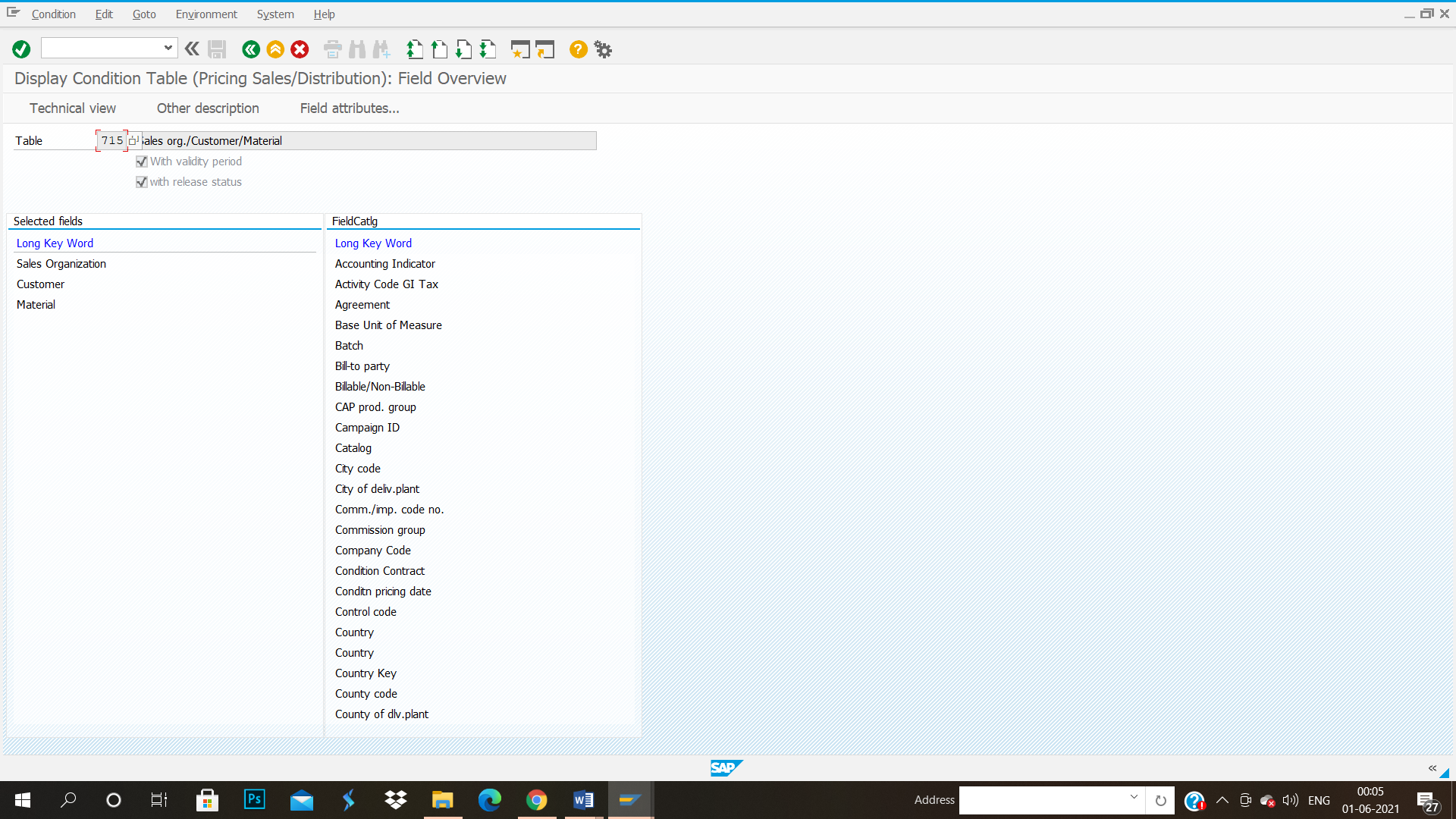 The access sequence is a search strategy which the SAP System uses to search for condition records valid for a condition type.The T-Code for this transaction is  v/07 in the sap T-code bar. Press Enter a new screen appears which shows the record of access sequences present in the system. Just click on new entries entries the values as mentioned below in the table and select the option and click on access and put your condition records and click on save new access sequence has been created and select the accesss and click on field and it will show whether the field is acitive or inactive. 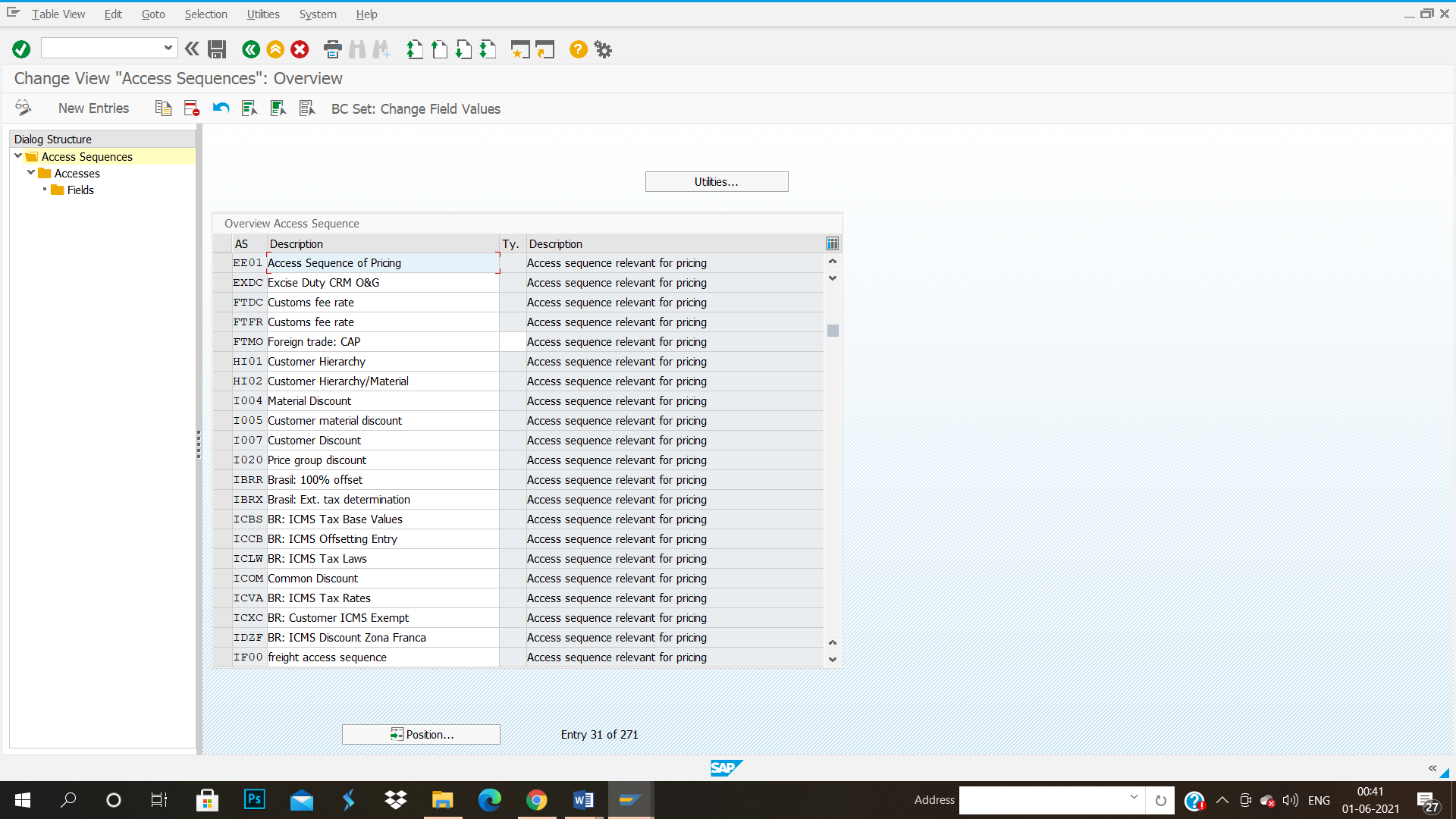 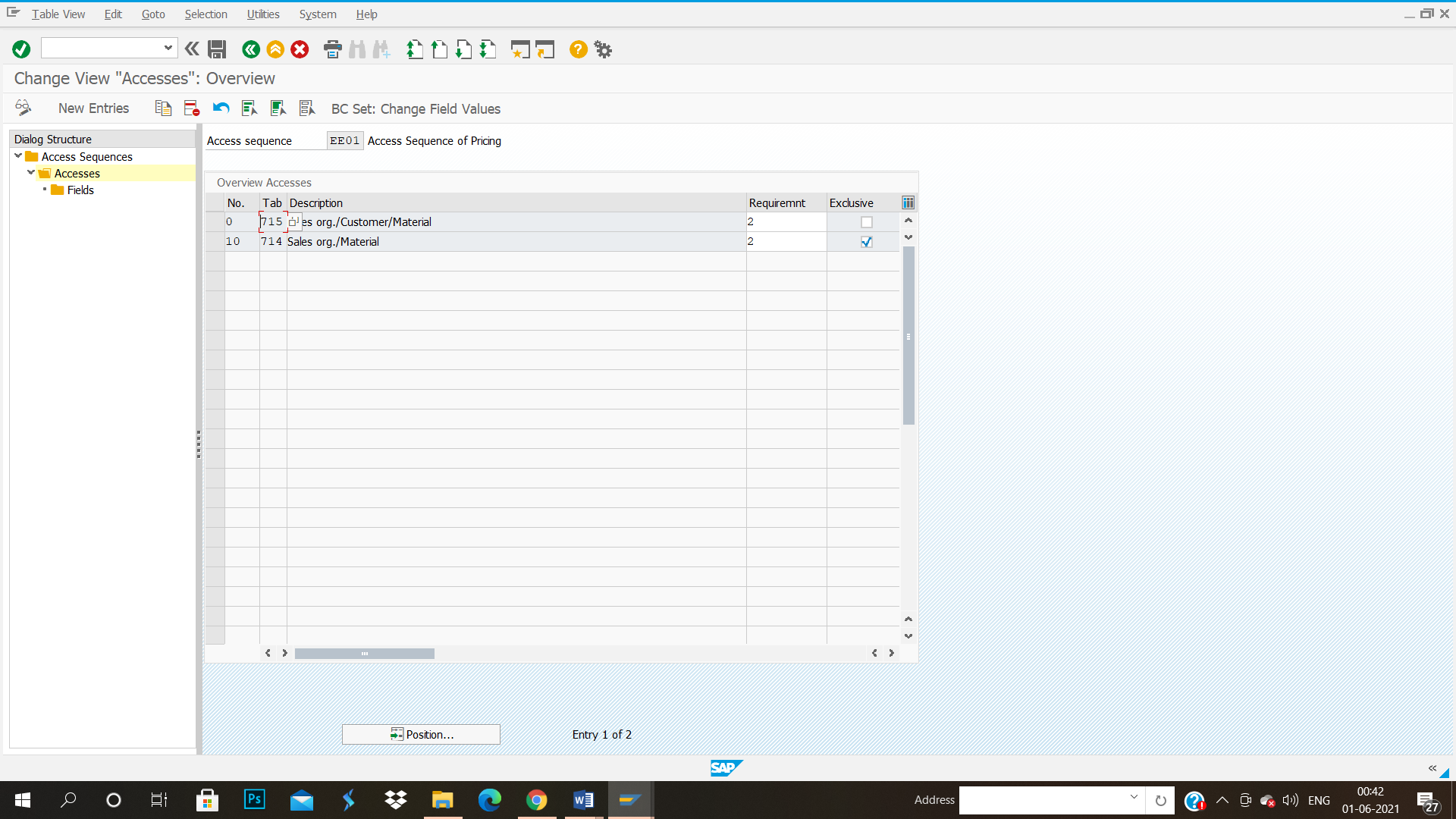 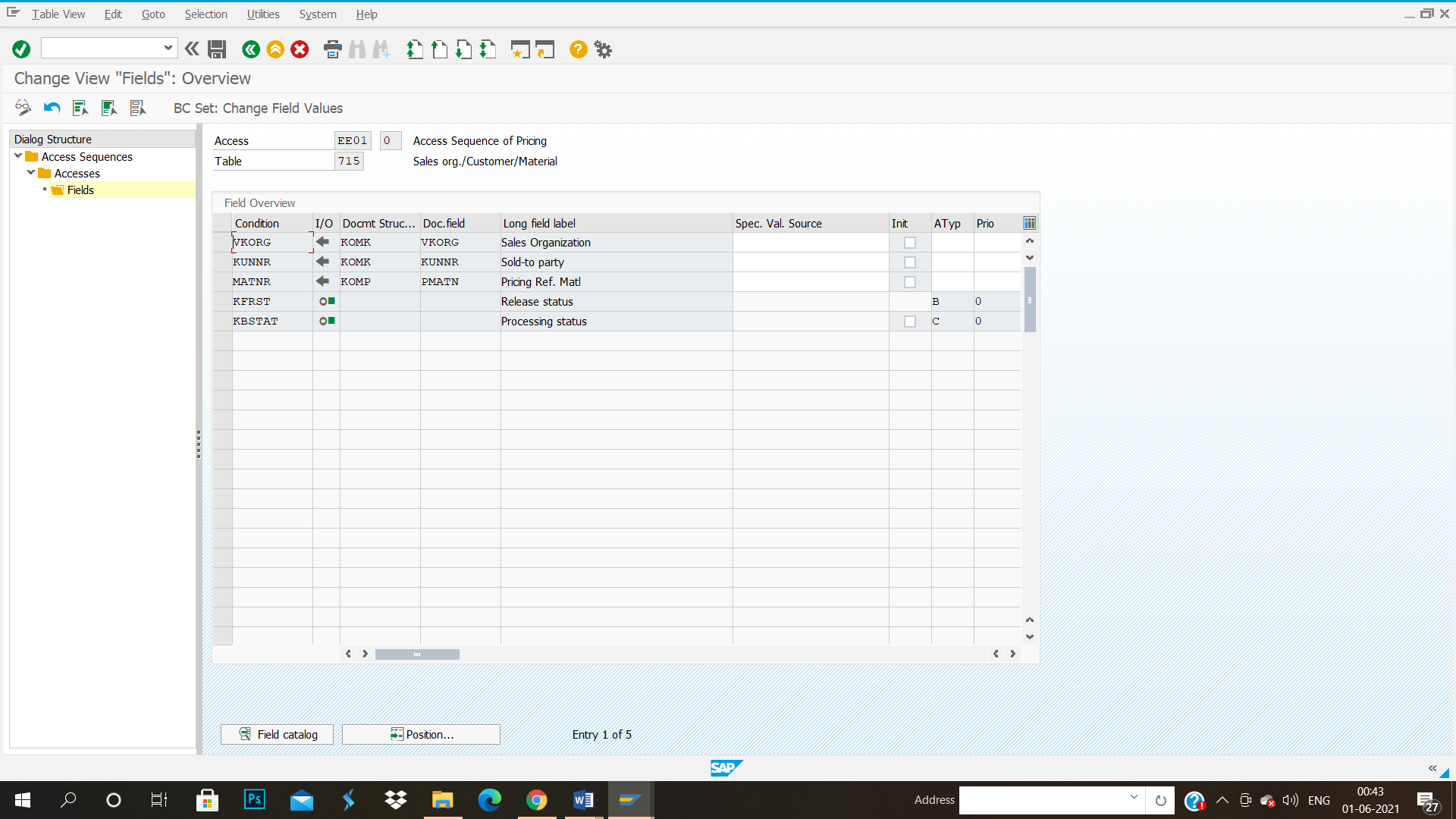 Condition Types:Price elements are represented in the SAP system byg condition types. Price elements can be, for example, prices, surcharges, discounts, taxes or, freight, and are stored in the system in condition records.1) Condition type is used for different types of charges.2) It controls pricing components and pricing items.3) Condition type can be maintained by using the transaction v/06.The T-Code is v/06 in the sap T-code bar. Press Enter a new screen appears which shows the existing data of condition type records with data as follows which mentions condition types, Condition type description, condition class and calculation type. Then above the option comes with new entries and copy as.Then click on new entries a new screen appears as mentioned below and the data is to be put as mentioned below in the table with all options shown below:-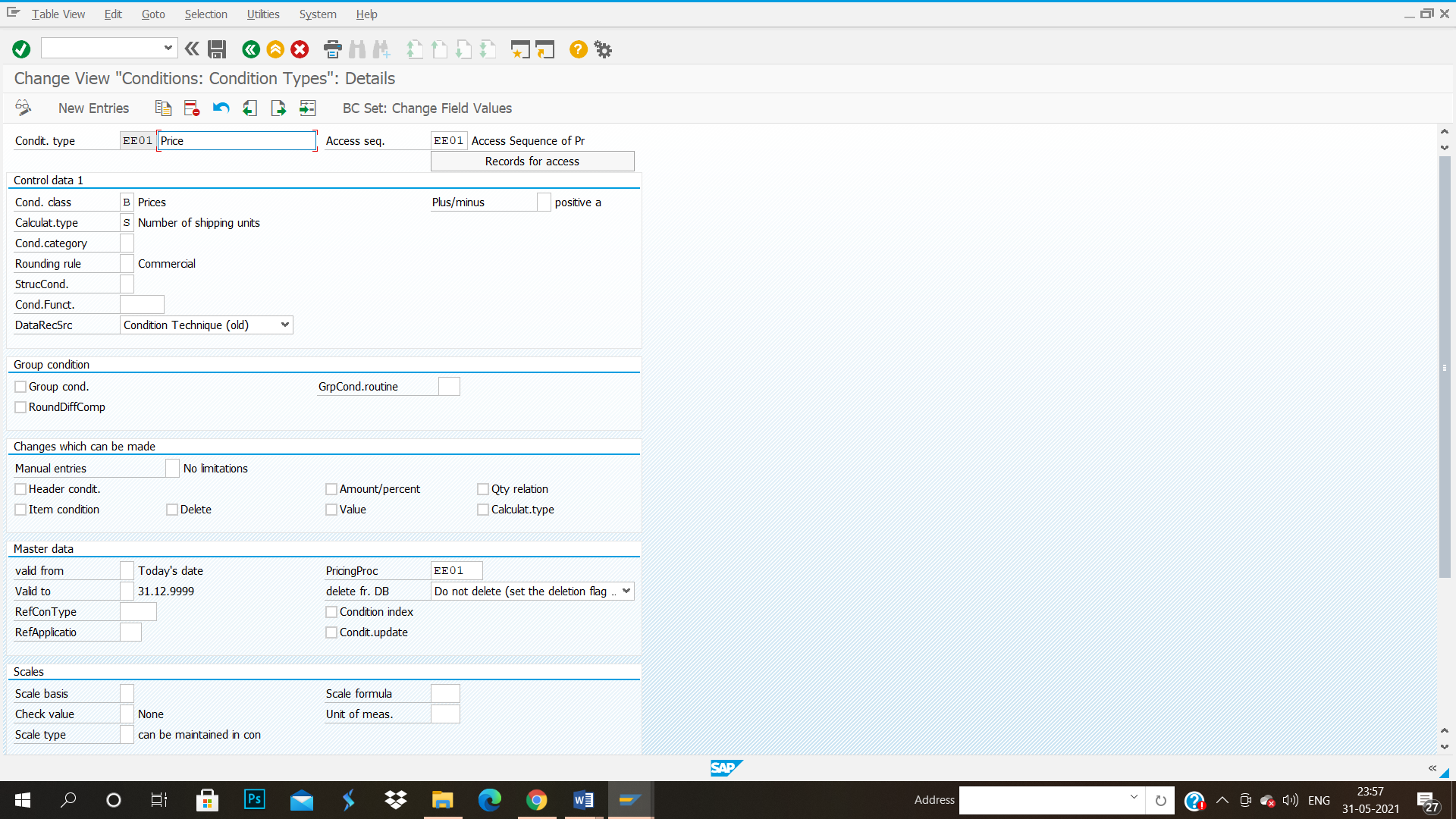 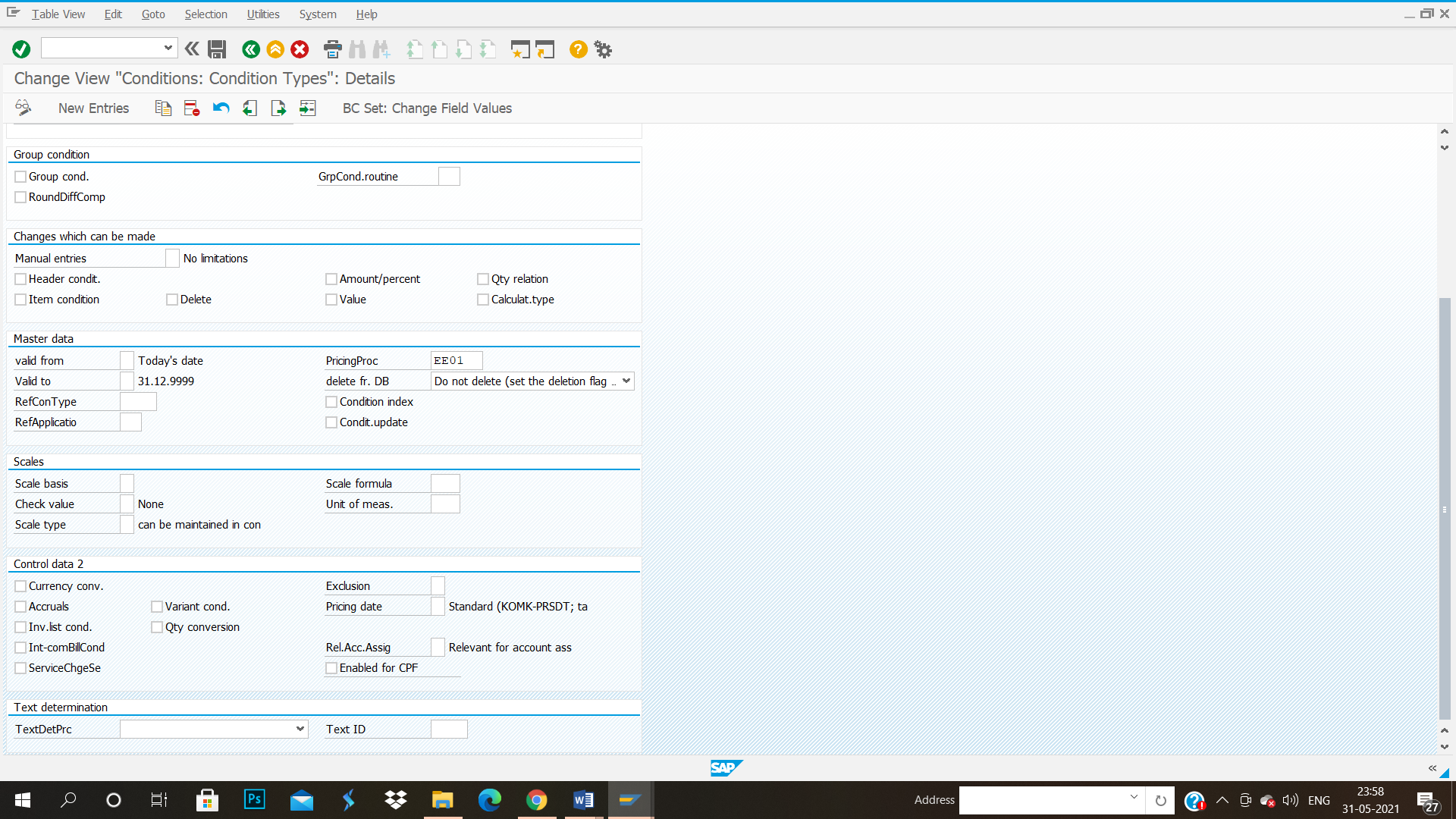 Hence finally after putting all the data in the above table just click on Save you have created a condition type EE01 for Pricing.In the pricing procedure, you define which condition types should be taken into account and in which sequence. During pricing, the SAP System automatically determines which pricing procedure is valid for a business transaction and it takes the condition types contained in it into account one after the other.The determination of the procedure depends on the following factors:Customer determination procedureYou specify the customer determination procedure in the customer master record for each sales area.Document pricing procedureYou specify the document pricing procedure for each sales document type and billing type.To determine the procedure, you allocate the customer determination procedure and the document pricing procedure to a pricing procedure within a sales area.Enter the T-Code v/08 in the sap T-code bar. On the above screen options come new entries and copy as just click on new entries and a new screen appears and enter the values for Pricing Procedure with description and Pricing type and click on save and select the pricing procedure and click on control and a new screen appears which shows the option of putting values of condition type and description and put values for condition type and put values for description and click on save you have assigned condition type to your pricing procedure and after click on save you have successfully create pricing procedure.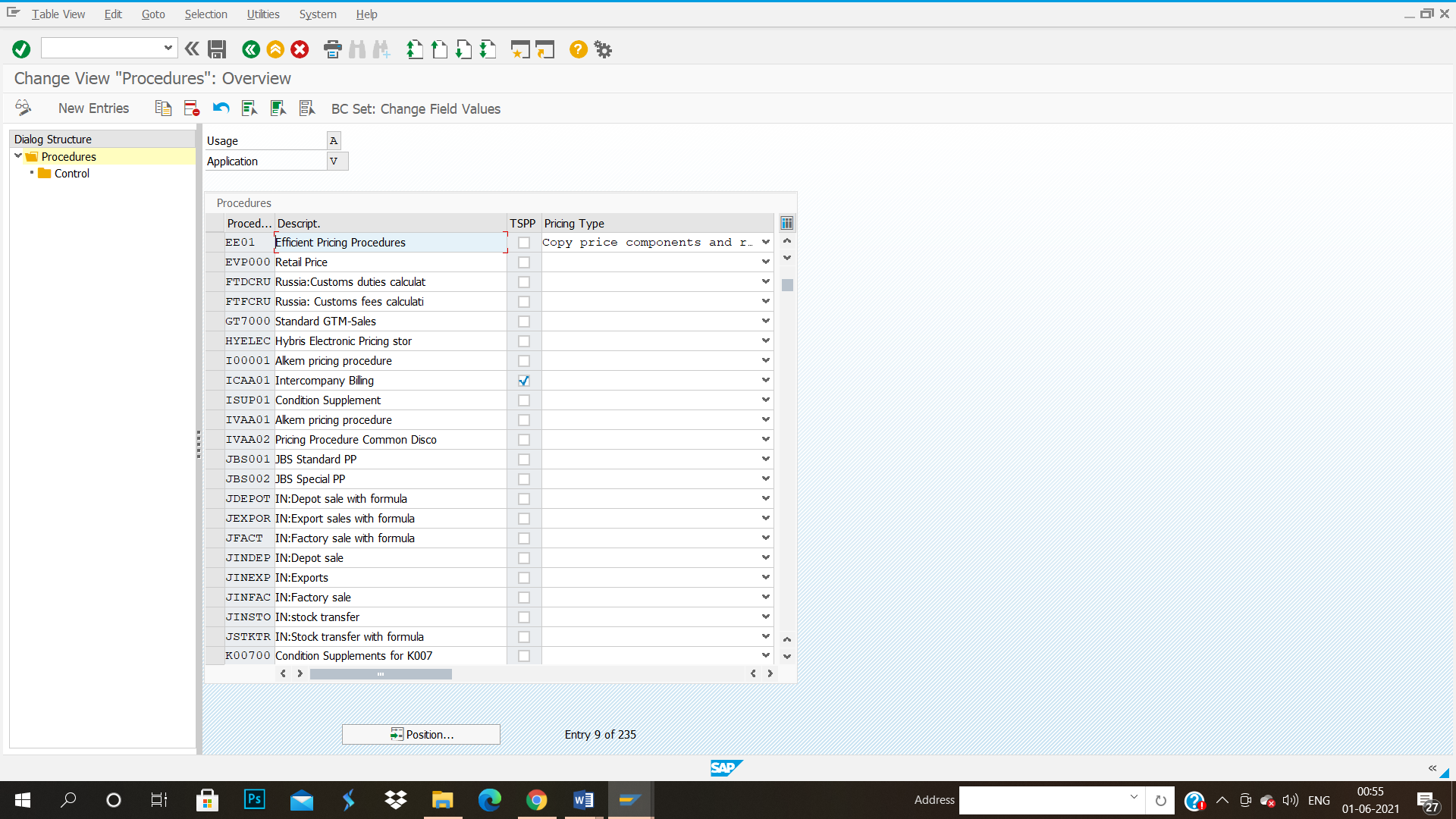 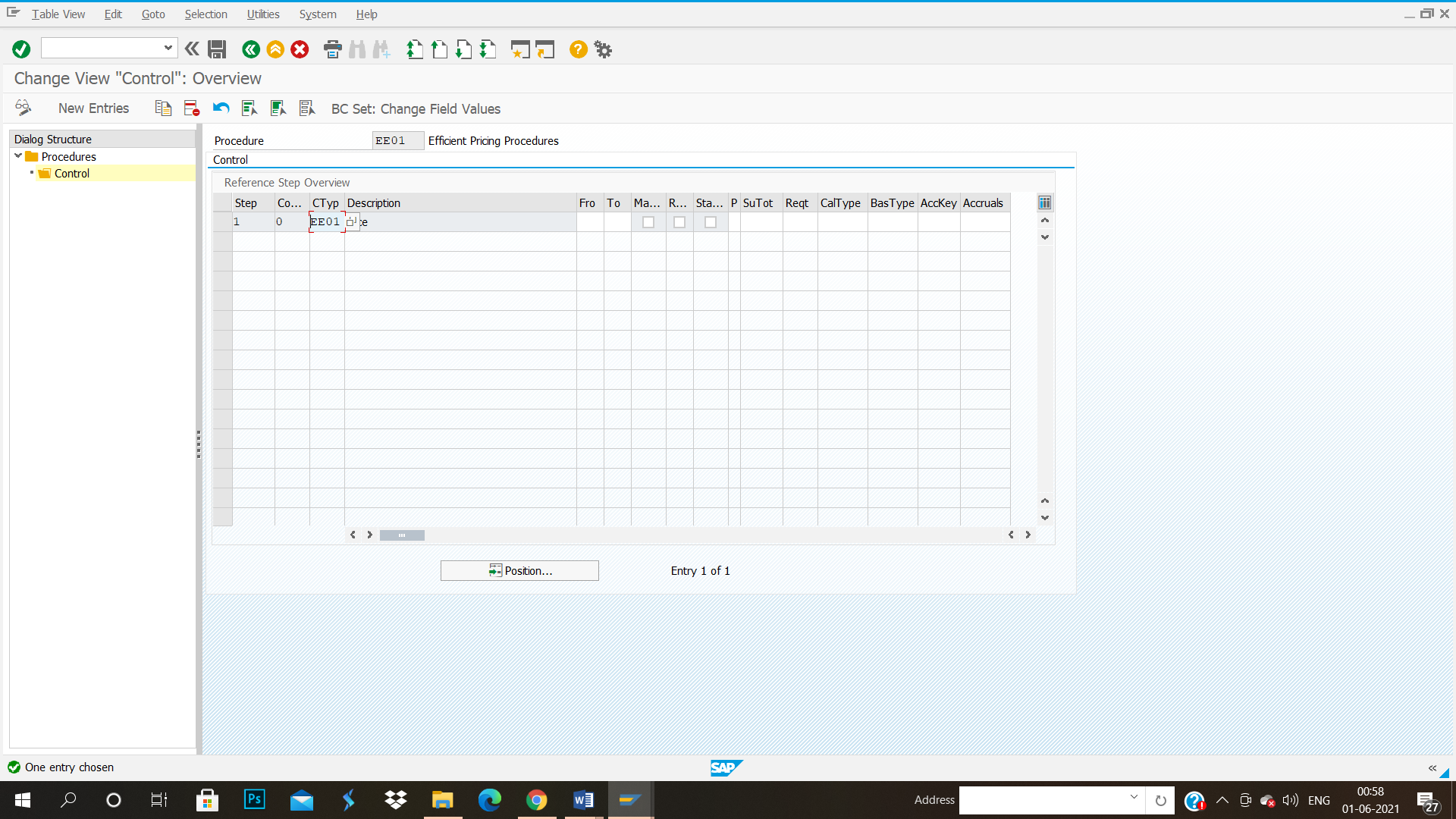 This is also called pricing procedure determination. Enter the T-Code ovkk in the sap T-code bar. A new screen appears which shows the values of current pricing procedure and condition type assigned to Sales organization, Distribution Channel and Division. Then click on new entries and enter values for Sales organization, Distribution Channel and Division, Pricing procedure and condition type. Then click on Save you have successfully assigned your pricing procedure and condition type to Sales organization, Distribution Channel and Division.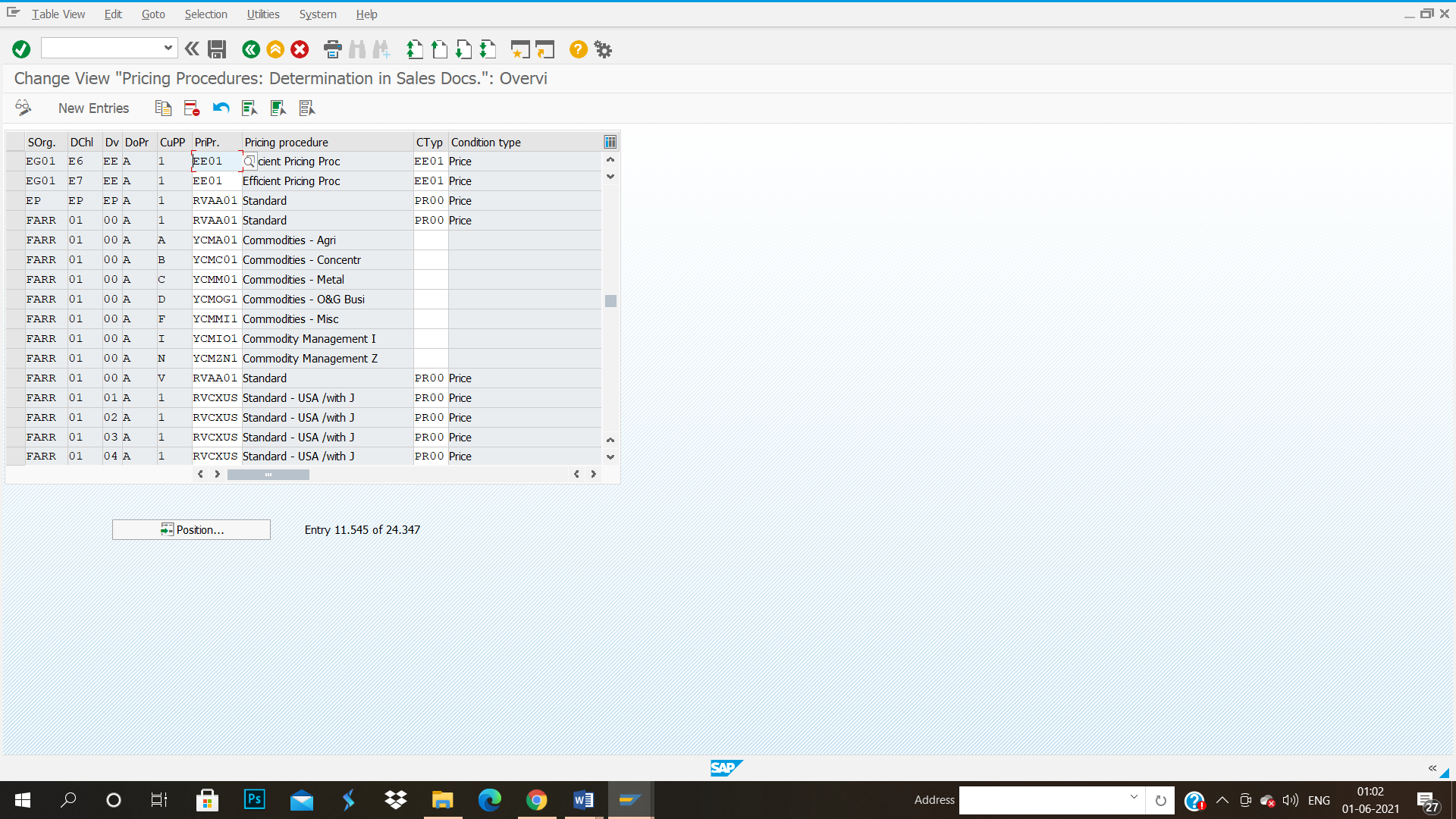 Customer Pricing Procedure  Customer Pricing Procedure is determined from Customer Master - Sales Data - Sales Tab - Pricing Section. Follow the Route:- SAP Customizing Implementation Guide-Sales and Distribution-Basic Functions-Pricing-Pricing Control-Define and assign pricing procedure determination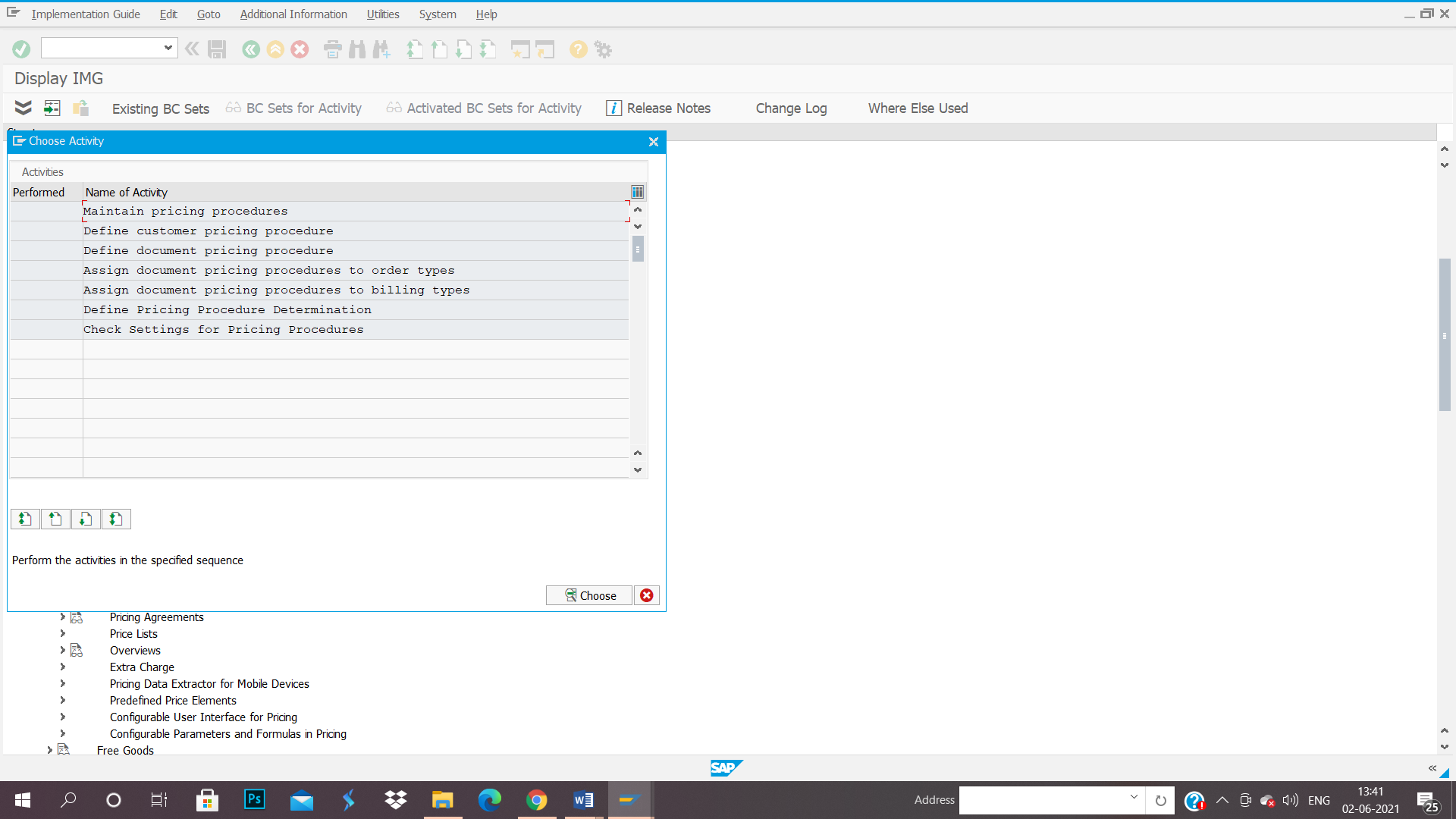 Click on define and assign pricing procedure determination a new screen appears which shows all the values of the portals and after seeing all the values click on define customer pricing procedure and a new screen appears and click on new entries a new portal comes and enter the values as mentioned in the image below and click on Save.A custyomer pricing procedure is created.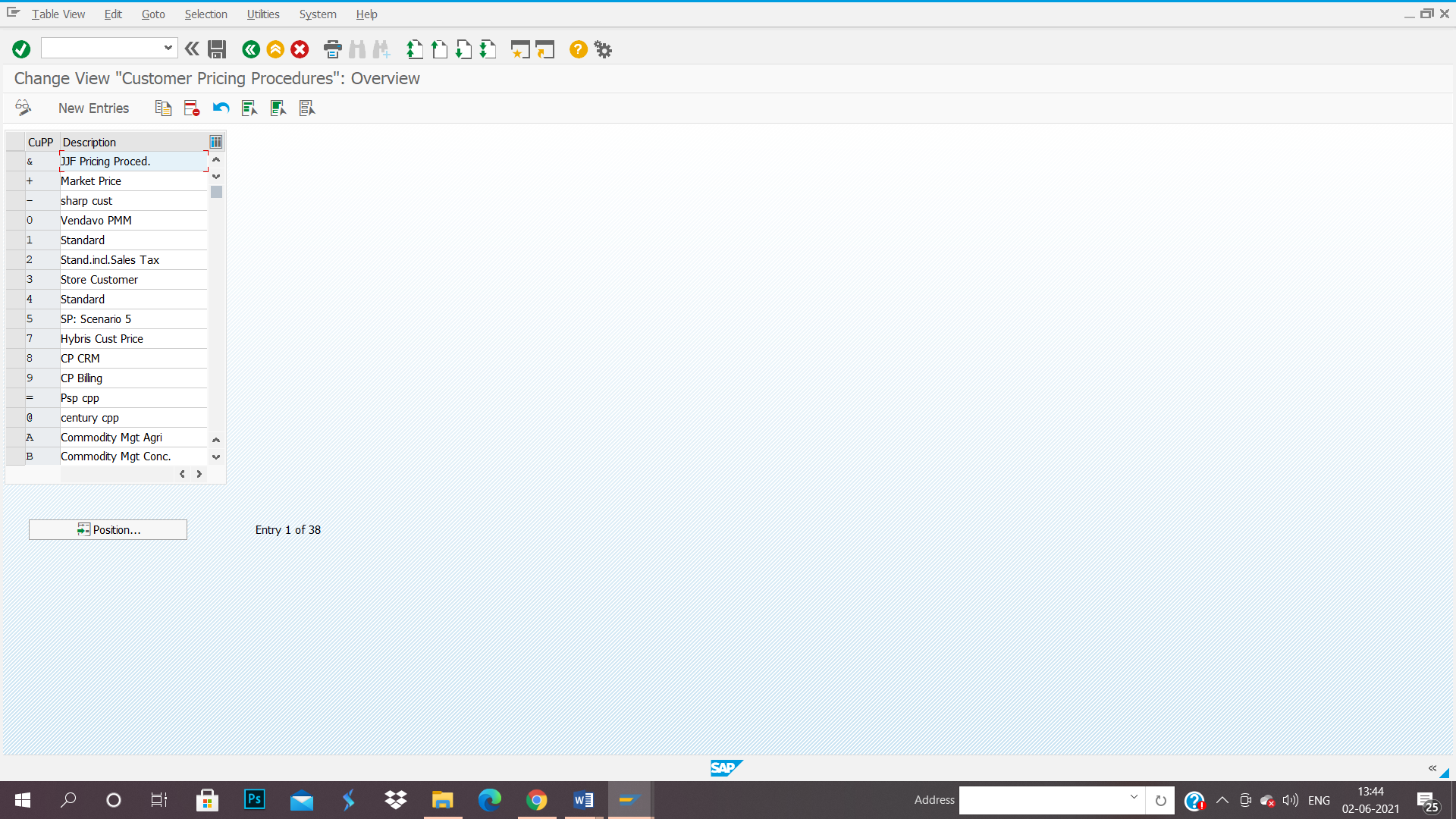 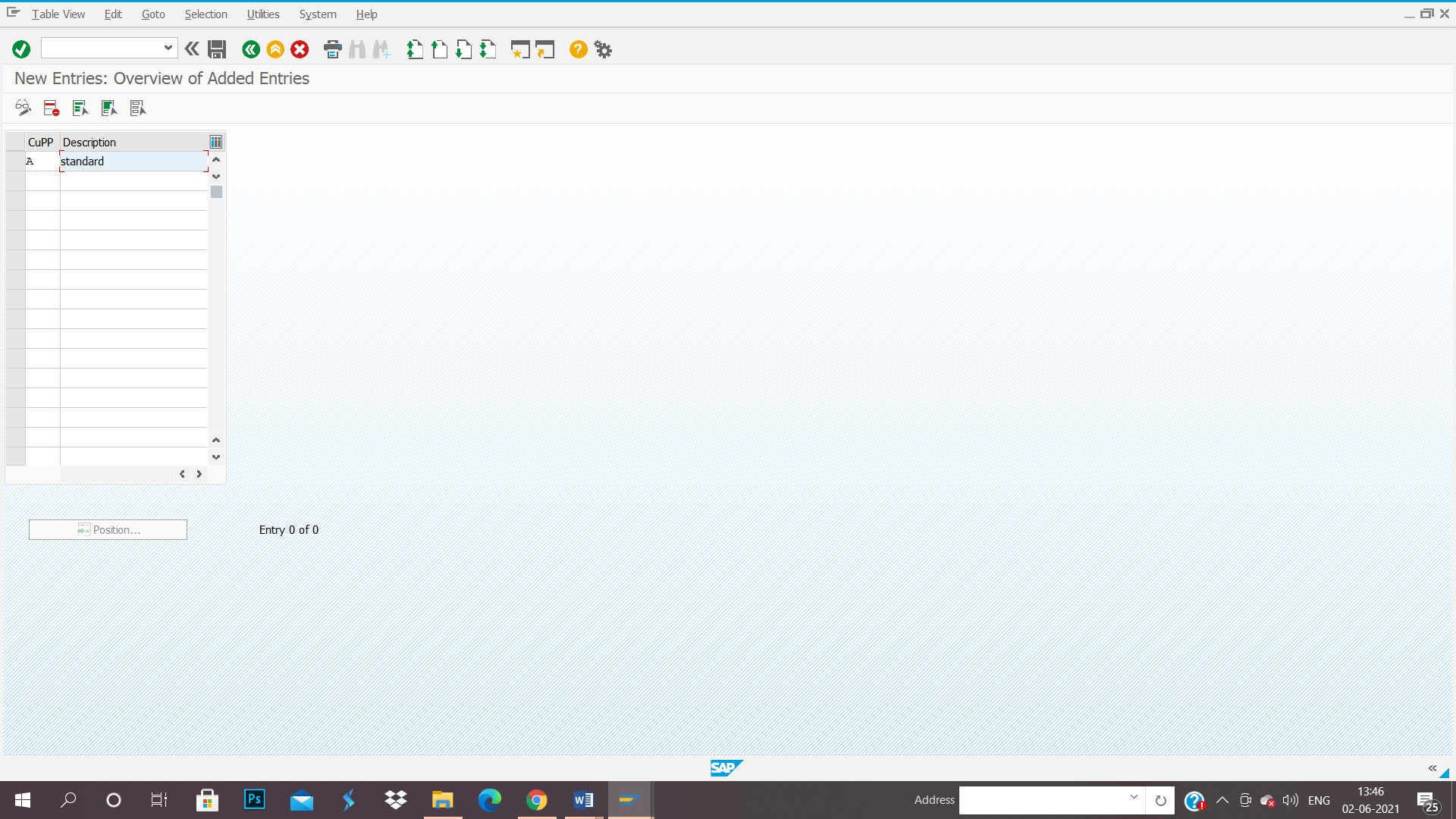 Document Pricing Procedure Document Pricing Procedure is determined from Sales Document Type / Billing Type (if configured). Once the pricing procedure is determined, Condition records are fetched. If appropriate condition records are found, the price is determined. If Mandatory pricing condition is missing, system will through an error message.Follow the Route:- SAP Customizing Implementation Guide-Sales and Distribution-Basic Functions-Pricing-Pricing Control-Define and assign pricing procedure determinationClick on define and assign pricing procedure determination a new screen appears which shows all the values of the portals and after seeing all the values click on define document pricing procedure and a new screen appears and click on new entries a new portal comes and enter the values as mentioned in the image below and click on Save. A Document pricing procedure is created.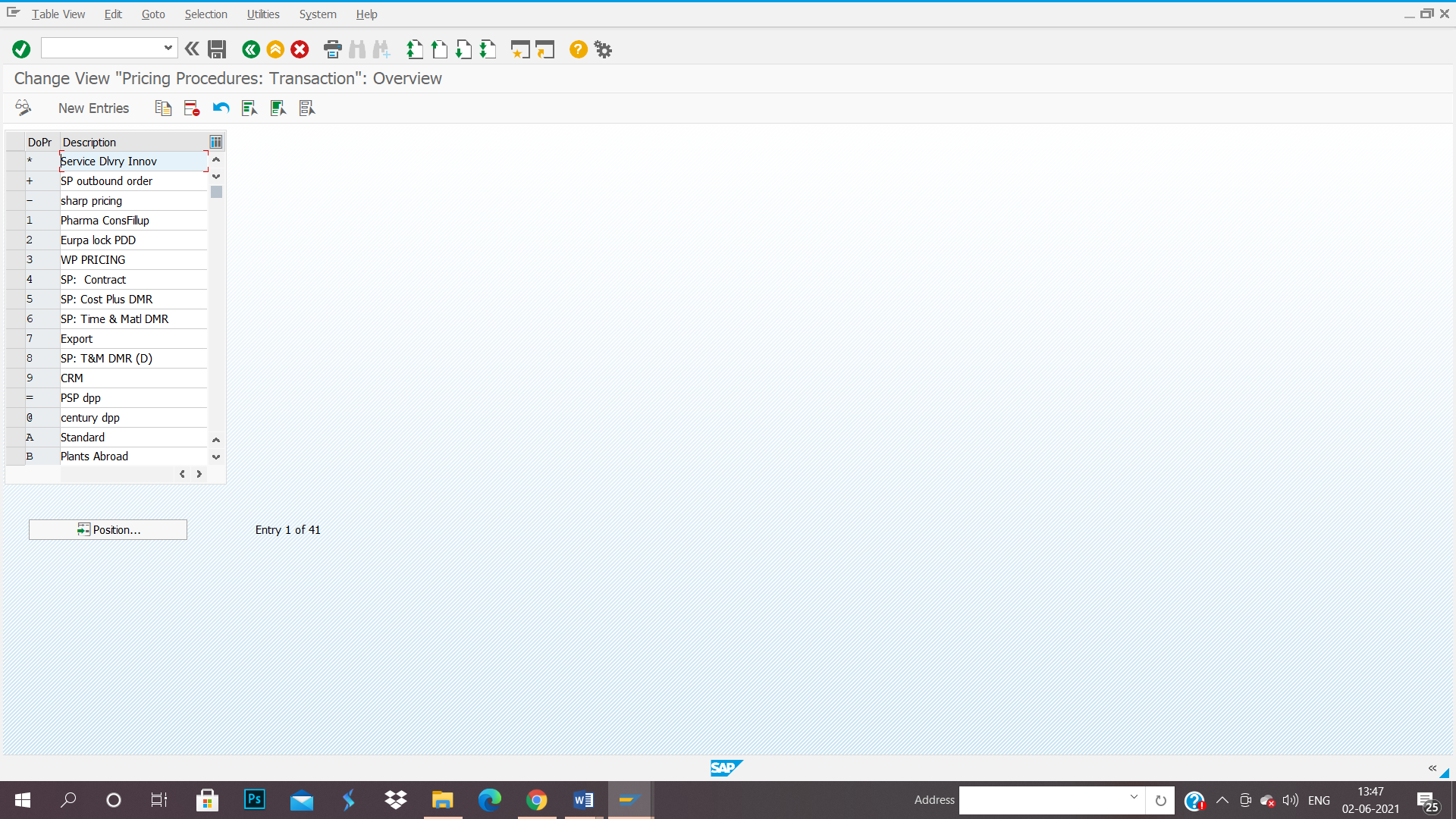 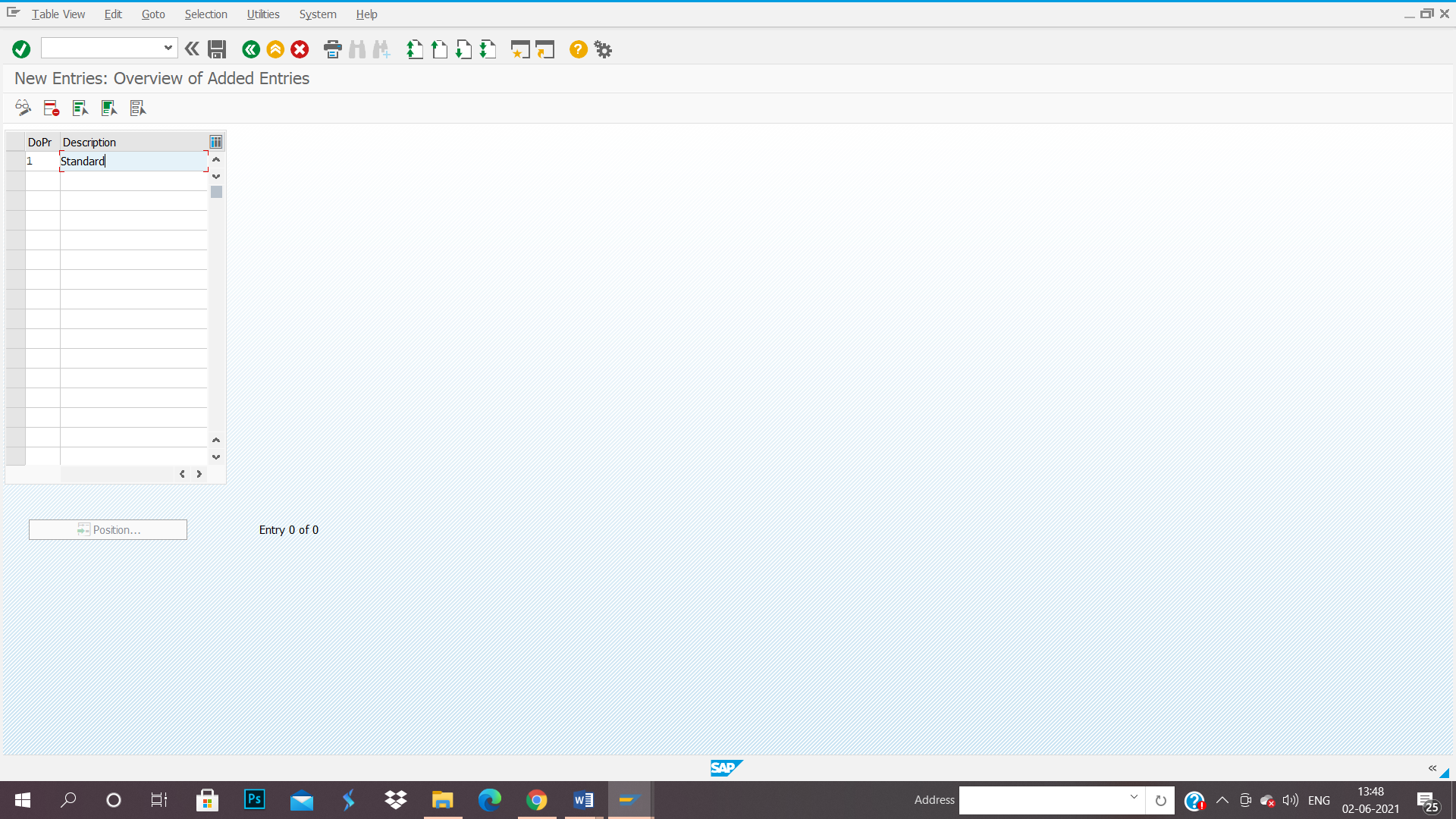 The actual price data for condition type are maintained here. Enter the T-Code vk11 in the sap T-code bar.Press Enter a new screen appears which shows the option of entering the condition type and then enter the condition type EE01 and after that select your combination and enter on one option and enter the data as mentioned in the data below  with material no and date and conditions and click on save you have created the condition record for both the data combination.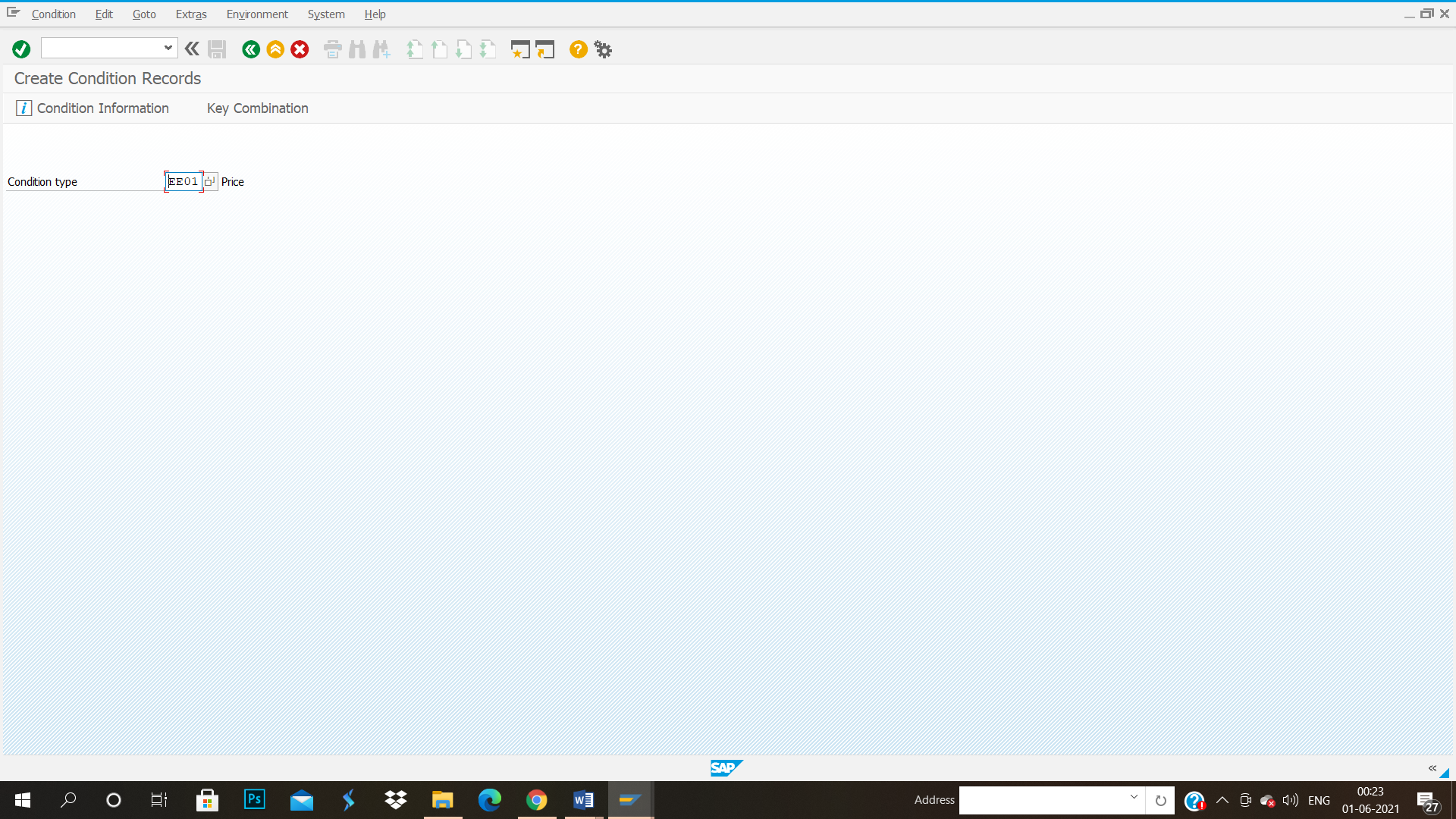 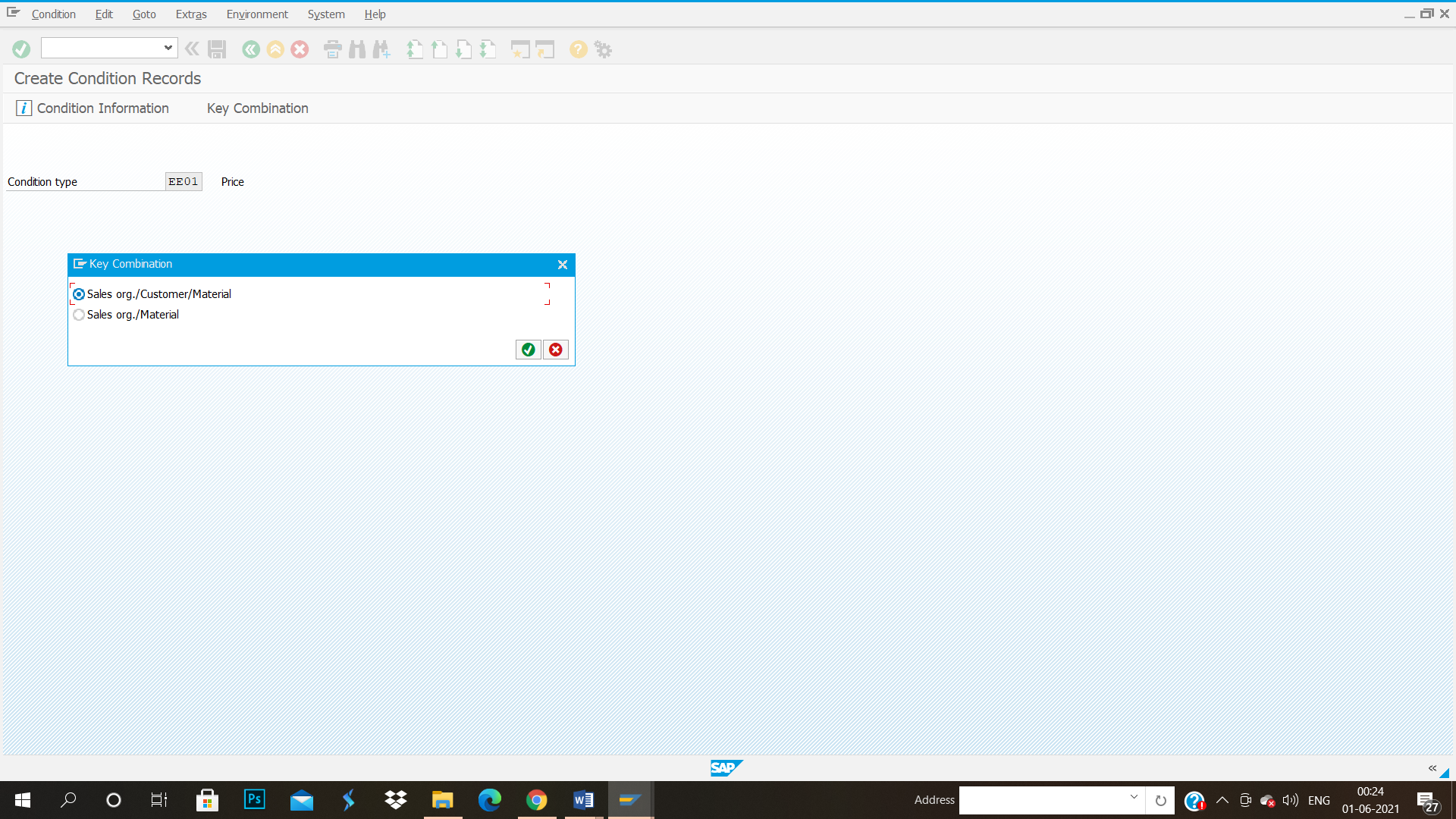 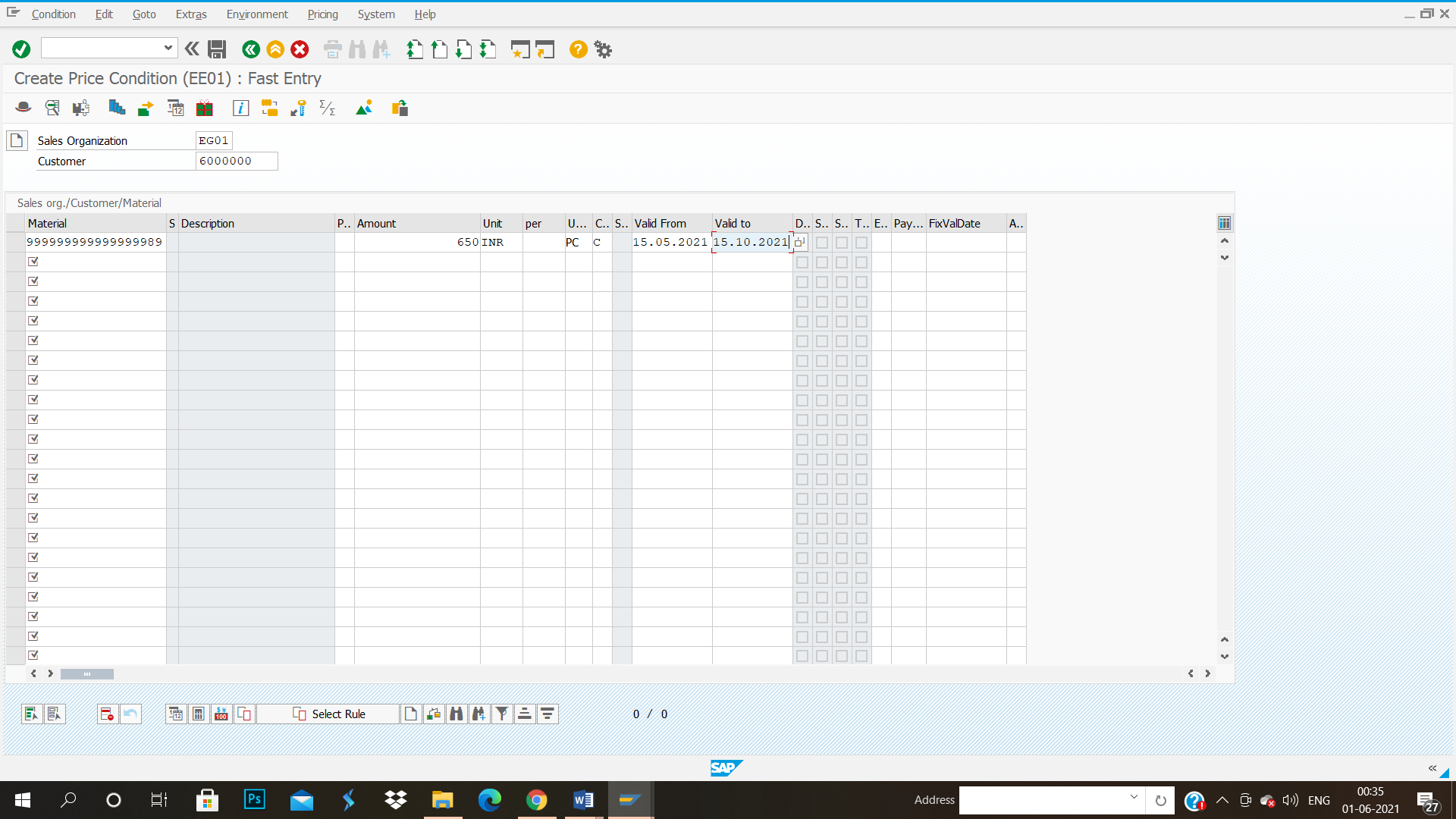 